 Kategória Drobec   Meno               Priezvisko           Trieda                  Počet bodov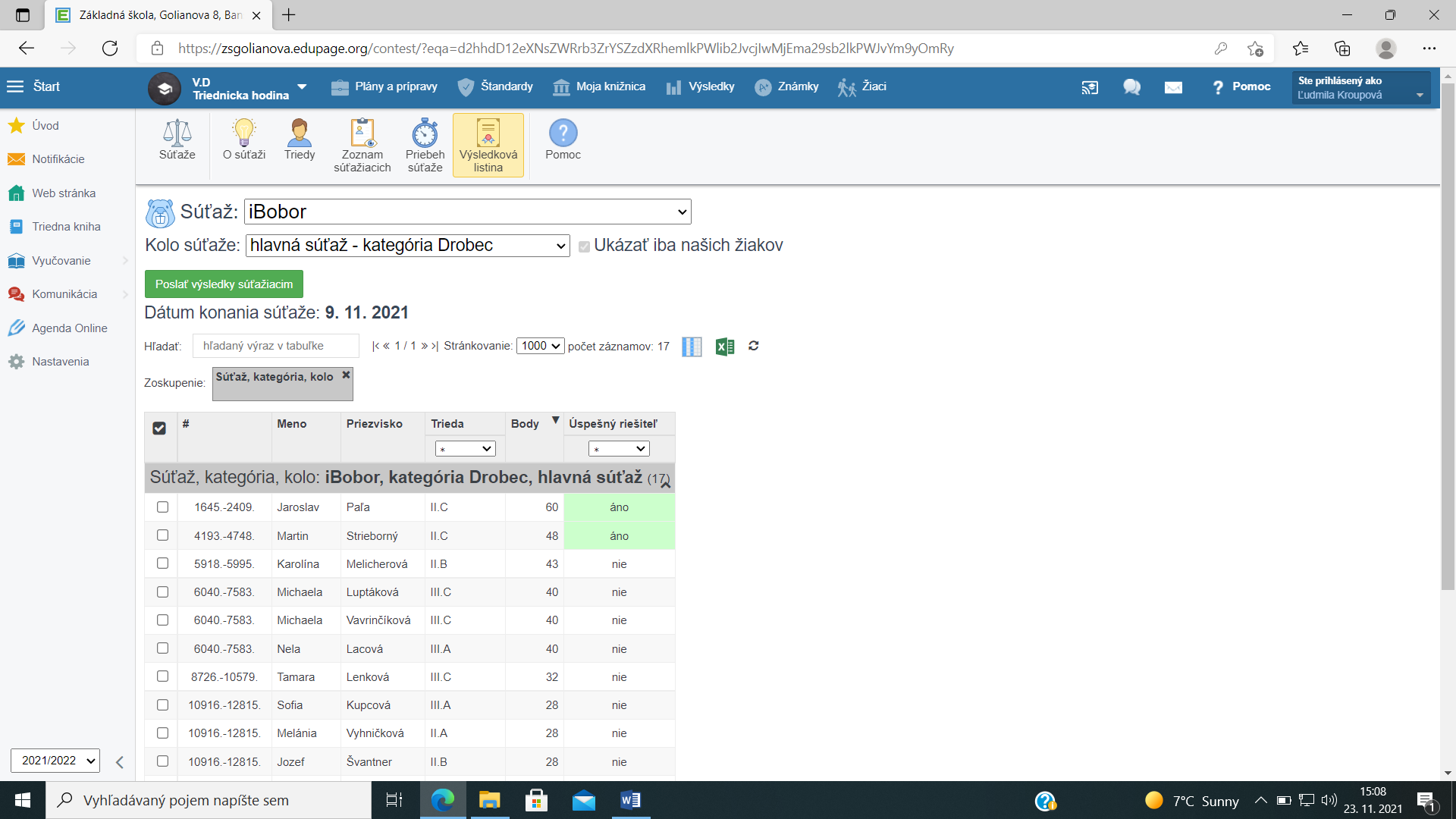 Kategória Bobrík  Meno               Priezvisko           Trieda                   Počet bodov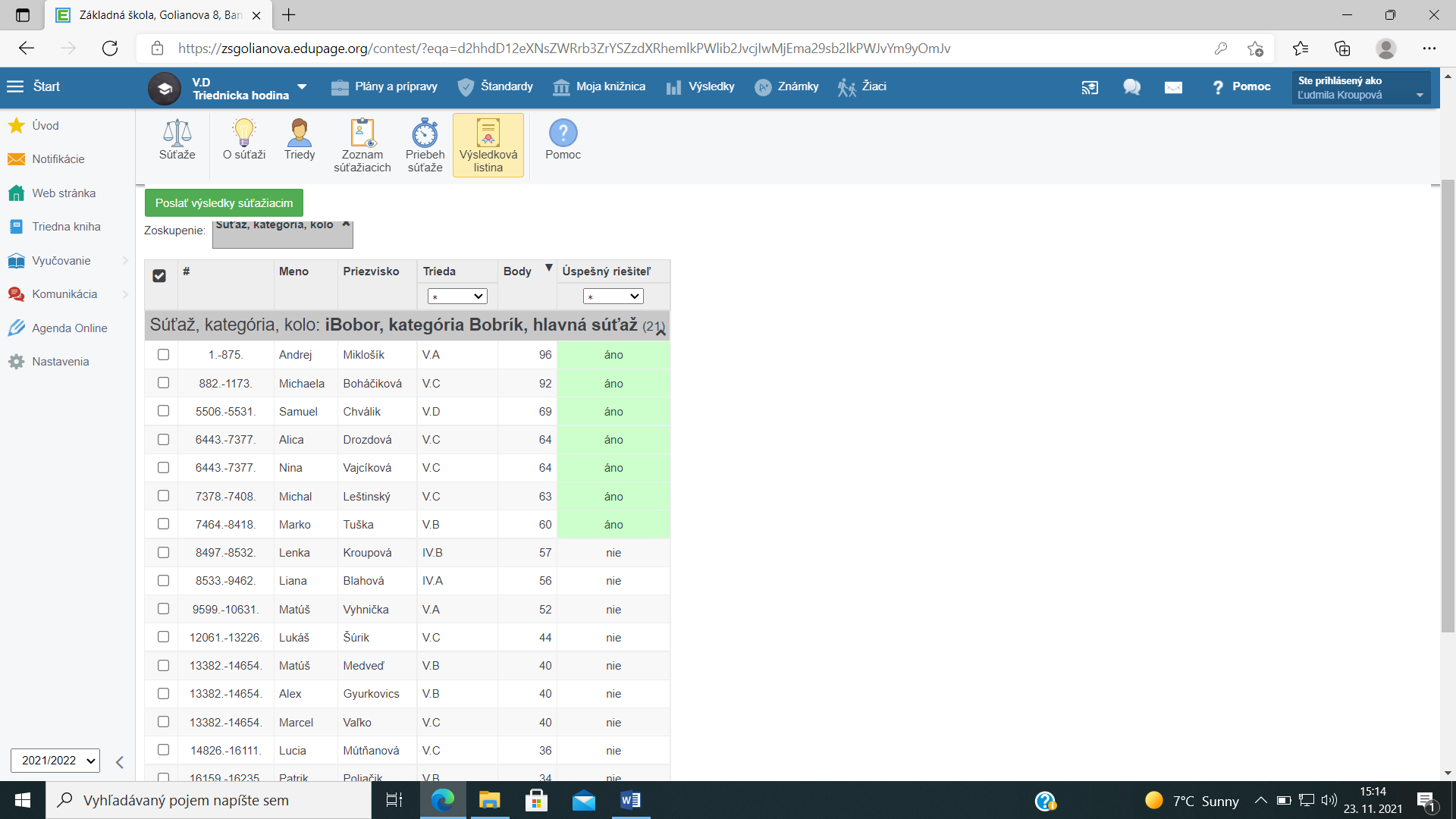 Kategória Benjamín  Meno                 Priezvisko           Trieda                    Počet bodov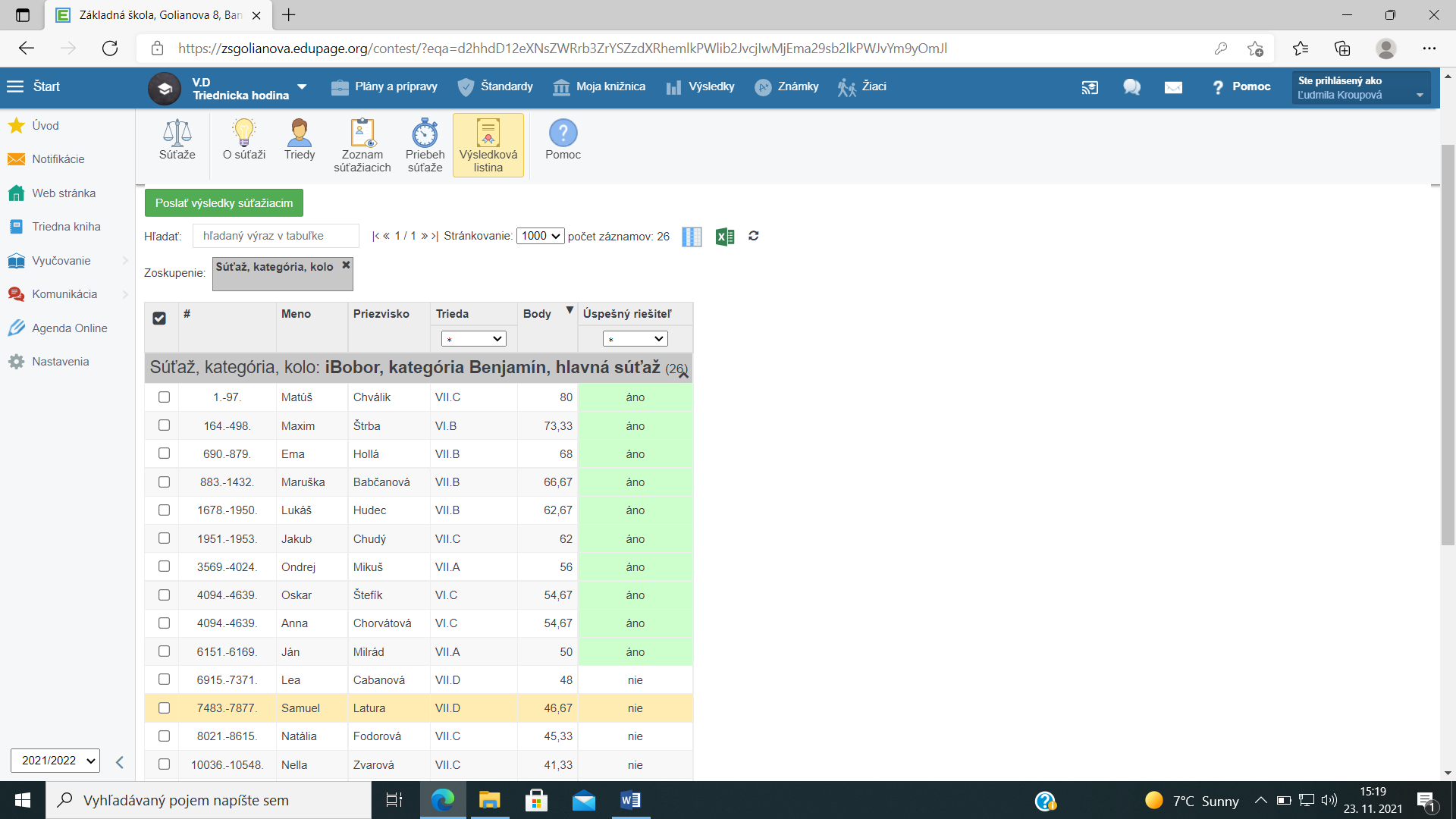 Kategória Kadet  Meno                Priezvisko               Trieda                          Počet bodov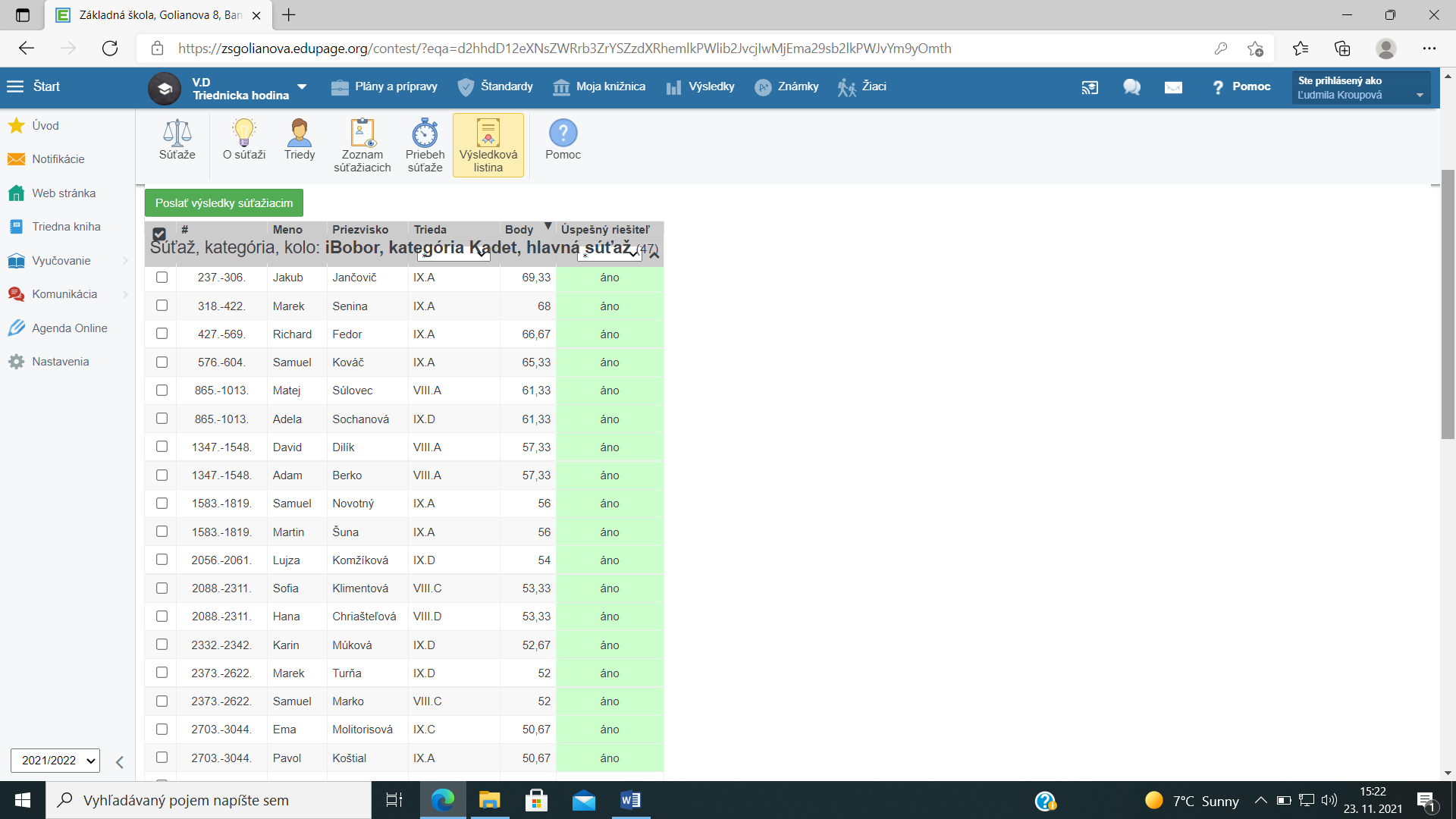 